Handleiding: Reservaties Toneel FragmentStap1Surf naar http://www.fragment.be/reservaties en vul het formulier in. Vergeet zeker niet op “verzenden” te drukken!U krijgt nu volgende melding te zien: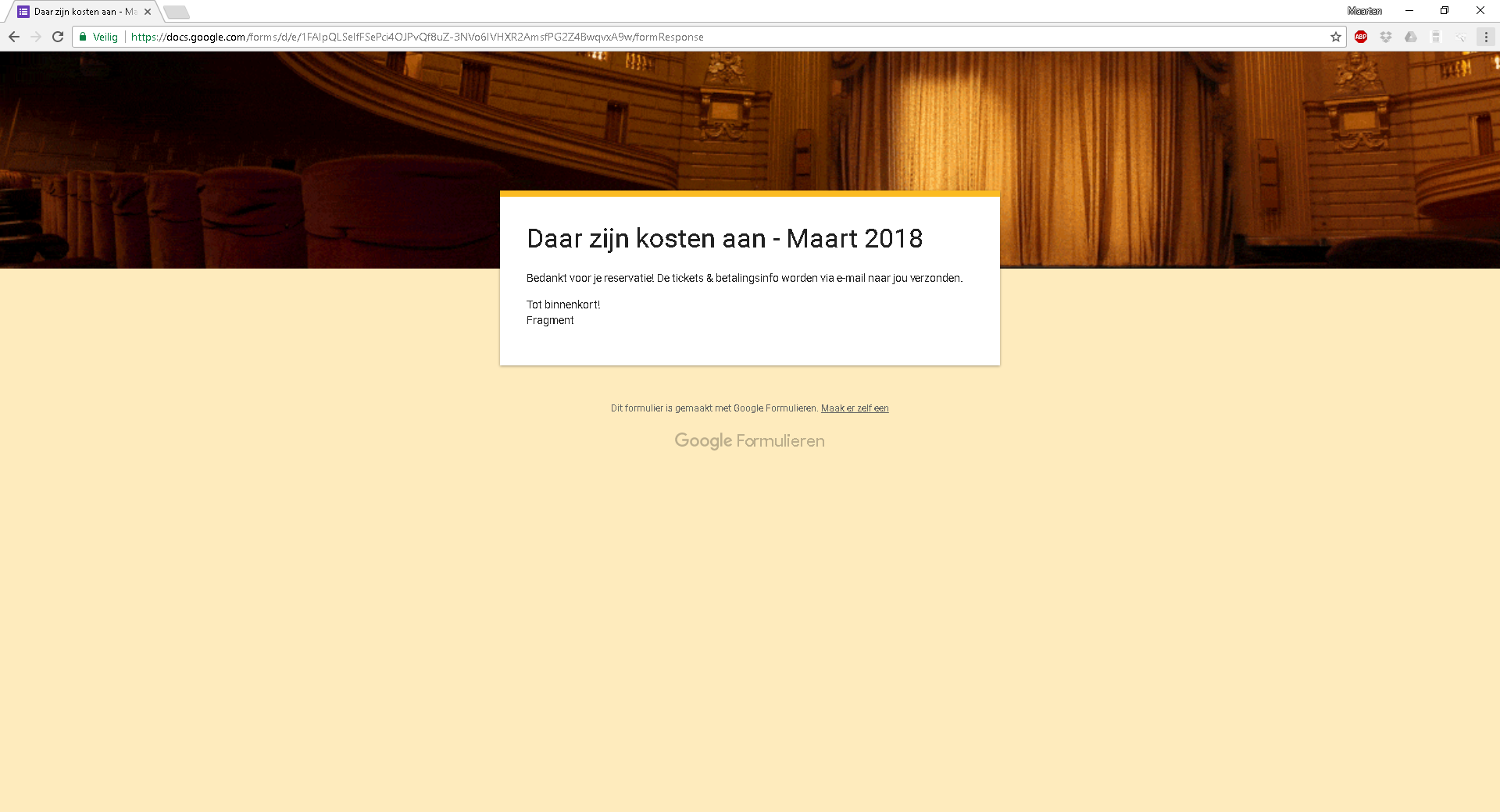 Stap 2Automatisch wordt een mail verstuurd met de vraag tot betaling van de tickets. U vindt in deze mail het bedrag, rekeningnummer, rekeninhouder en de mededeling die u moet opgeven. Voer nu de betaling uit.Stap 3Ten vroegste vanaf wanneer de telefonische reservaties opengaan, controleren wij de betalingen online. Het kan dus even duren vooraleer u uw tickets ontvangt. Dit is een manueel proces en kan dus enige vertraging oplopen.Stap 4Wij bevestigen uw betaling in ons programma en u ontvangt van ons een mail met daarin de barcode die toegang geeft tot het toneel. Print deze af of breng deze barcode mee op uw smartphone. Indien u allen samen komt, hoeft u dit maar éénmaal af te printen. 